Welcome ToAllanton Primary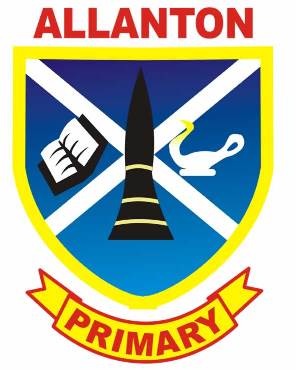 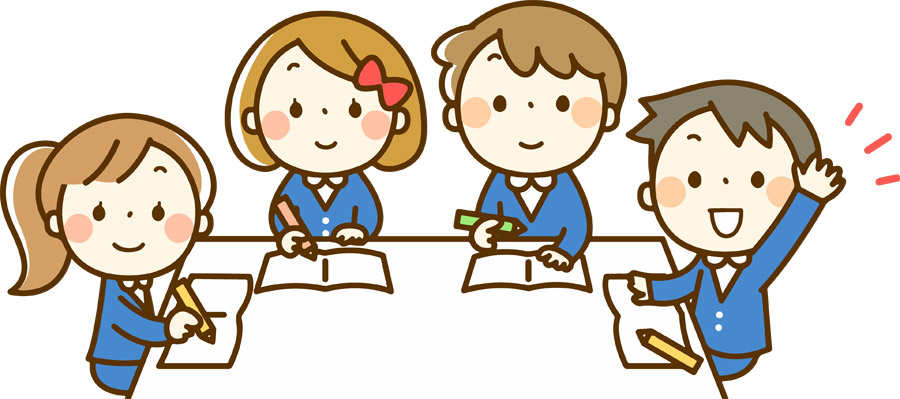 A Parent Guide To Starting SchoolIn Scotland, Curriculum for Excellence aims to achieve a coherent, enriched curriculum from 3 to 18 years and our children are entitled to experience a broad general education.  All schools therefore, follow the principles of “Curriculum for Excellence” which allows our children to become:-successful learnersconfident individualseffective contributorsresponsible citizens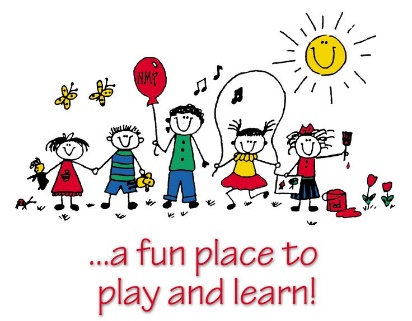 The Curriculum for Excellence is presented through experiences and outcomes in eight curricular areas.LiteracyMathsHealth and wellbeingReligious and moral educationExpressive artsSciencesSocial studiesTechnologies   This booklet will discuss areas of the curriculum and show how you can help your child get ready for school in a variety of different ways.  Getting Ready for SchoolIt is nearly time to start school! Here are some things you can practise at home to help you get ready for school..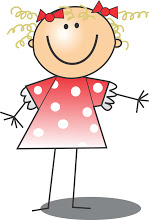 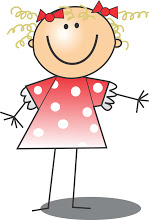 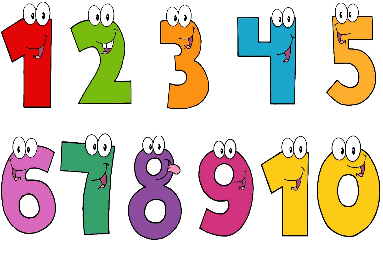 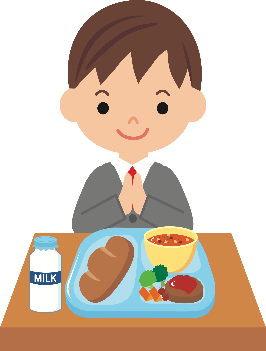 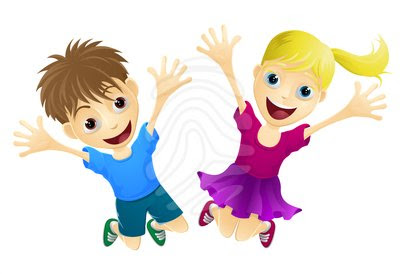 The period before a child starts school for the first time can be an anxious time for parents. We have put together the following information as a simple guide to how you can best prepare your child for this exciting time in their lives!Developing NumeracyNumeracy in school is more than just number work. We explore lots of different topics to encourage children to have a well-rounded experience of all areas of numeracy. Below are some topics covered in Primary One and ways in which you can help your child to develop these further:                           Sorting and Matching Activities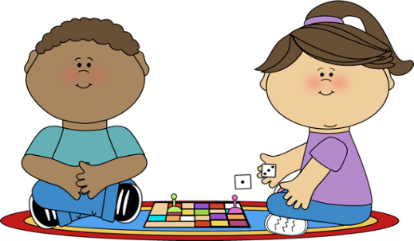 Sort different items using categories e.g. sort toys by size, shape, colour Order items e.g. order toys from smallest to the largestSpot the difference picturesHelp your child carry out small questionnaires such as ‘What is your favourite colour?’ then discuss the results – What colour got the most votes? Least votes?Identify similarities and differences between different things.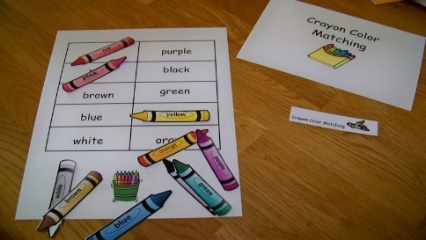 Numbers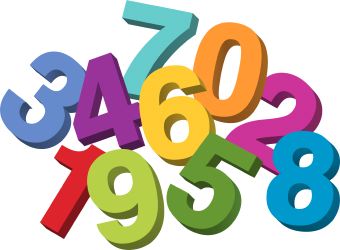 Numbers are everywhere. Point them out to your child – on doors, on buses and telephones. At home your child could count:StairsSweetsCarsLego or toys   Addition and SubtractionWrite out the number stories using rainbow colours, in sand etc.Use cubes or other counting materials to add and subtractRoll two dice and add the numbers together to find a totalRoll two dice and subtract the smaller number from the bigger numberFind different ways to make a given number e.g. 1 red car + 2 blue cars = 3 cars/3 blue cars + 0 red cars = 3 carsFind the difference between e.g. I have 1 coin, you have 3 coins so how many more coins do you have?Shapes             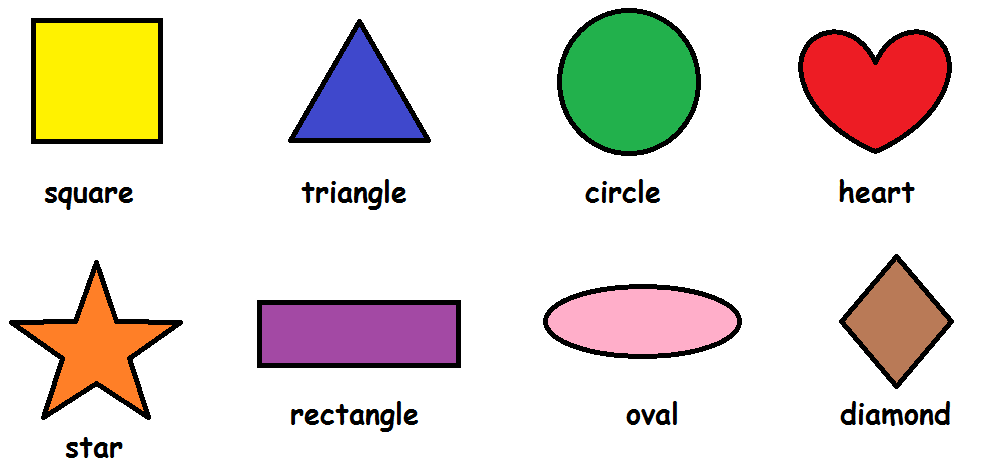 At school children play and build with both flat shapes and solid shapes to become familiar with them. Shapes are everywhere so point them out.Find 2D and 3D objects around you e.g. a ball is a sphereUse 2D shapes to make simple patternsUse 2D shapes and 3D objects to make pictures or modelsSort shapes using different criteria – Which shapes have 3 corners? Which shapes can roll? Spot different 2D shapes within 3D objects e.g. square faces on a cubeDescribe a shape and ask your child to guess which one you are talking about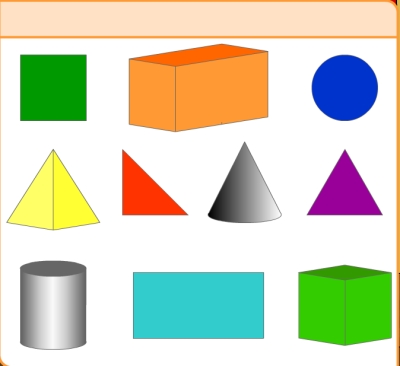 Weight/Length/Capacity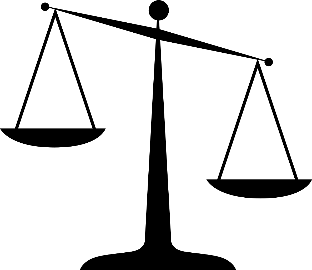 In school children are involved in practical activitiesin order to investigate all types of measurement.At home this can be done in everyday situations and you could talk about:cans of juice - full/emptysteps – long/short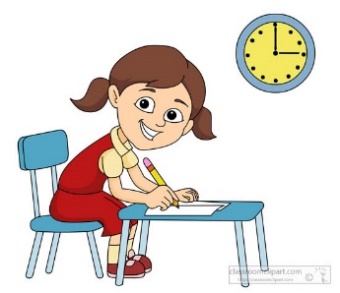 shopping bags – heavy/light                     watching TV – today/tomorrowgoing to bed – day/nightWhich is the biggest, smallest, tallest etc ?Which is bigger ?Can you see a smaller one than this ?Position and MovementHelp your child to learn their left from right (Left makes a L shape) Do some orienteering with your child e.g. go forward 2 steps, turn right etc. Do treasure hunts with your child and help them find things by giving instructionsUse different positional language – beside, under, over etc.Play games with your child and let them give you the instructions on where to go.Active LiteracyThis involves children being introduced to sounds each week and using magnetic boards to recognise and identify the letters of the alphabet. The Teacher introduces each sound in a context i.e. a story and then demonstrates the letter formation and word building through the use of a magnetic board and letters. The children are provided with a magnetic board to allow them to mirror the taught lesson and work independently or with a partner throughout the week.Children are taught to work with a partner to consolidate the taught lesson. This is called reciprocal teaching. They take turns to guide each other through the word building reading and writing process.  This involves using the diagram below.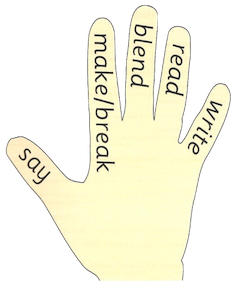 First, say the word.Make it with the letters.Break it up, leaving a space between each sound.Blend the sounds from left to right.Read the word.Write the word on the line.Spelling    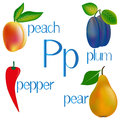 Each week, three common words will be introduced to your child. They will be taught strategies to recognise these tricky words.Spelling StrategiesThe strategies the children are taught are:Using Phoneme Knowledge (sounding out)Syllabification – breaking words down into syllables. The children can clap out words to identify syllables e.g. go-ing/An-drewWord Shape – Look at letter shape, size, ascending and descending letters.Tricky Letters – Looking at the position of tricky letters as an aid to spelling.Compound Words – Breaking the compound word into simple words e.g. into makes in and to.Mnemonic – using an aide memoire e.g. because – Big Elephants Can Add Up Sums EasilyUsing Analogy – If you know how to spell one word you can spell similar words e.g. if you can spell hill, you can spell mill, will, fill etc.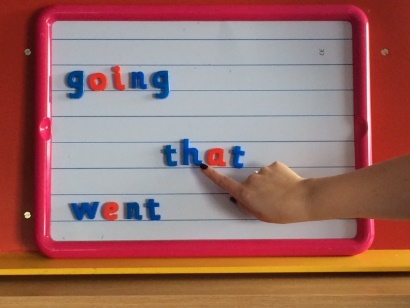 ReadingReading books will be introduced in class and sent home each night. It is essential that the books are returned each day as the pupils will be completing tasks linked to their reading book. Children are taught to read through the process of guided reading using a variety of quality short texts, from a range of publishers. They are no longer following what is considered to be the traditional model of a ‘reading scheme’. The books are organised into levels. This is known as ‘banding’. Each band is represented by a different colour. Within each band there will be a variety of fiction and non-fiction texts that allow the children to experience many styles of writing. The basic guide within the banding is that most children start at the pink level and will progress to lime by the end of Primary two or in Primary three.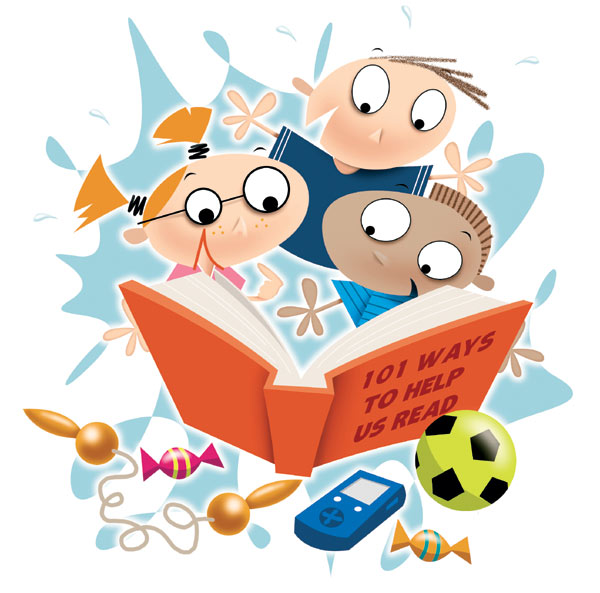 Children are taught to read using the Guided Reading approach. The teacher provides an overview of the text. This is known as a ‘walkthrough’. At the start of the lesson, the teacher is the only person with the copy of a book. The teacher has read the book prior to teaching and has identified the vocabulary (common words) to be introduced. The teacher helps the children to read the topic words in the book by drawing their attention to the picture clues. Time is taken to teach the children various comprehension strategies to help them gain a better understanding of the text. They also learn word attack strategies to enable them to decode words that they find difficult. After the initial walkthrough, the children have opportunities to read aloud. This happens in a group setting/with a partner. The teacher circulates to listen and provide feedback.Word Attack StrategiesLook at the first letterSound out the first few lettersBreak the word into syllablesLook at the last lettersRead the sentence againLook at the picture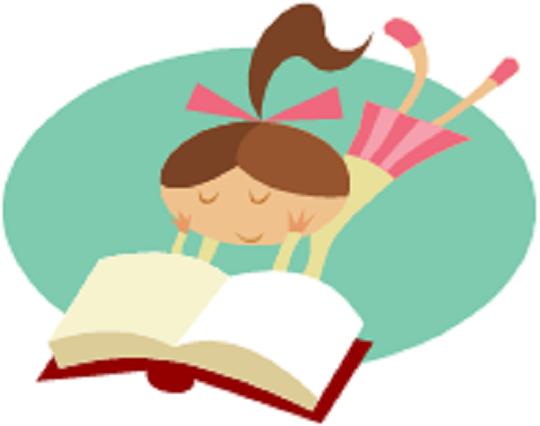 Look at the shape of the wordWriting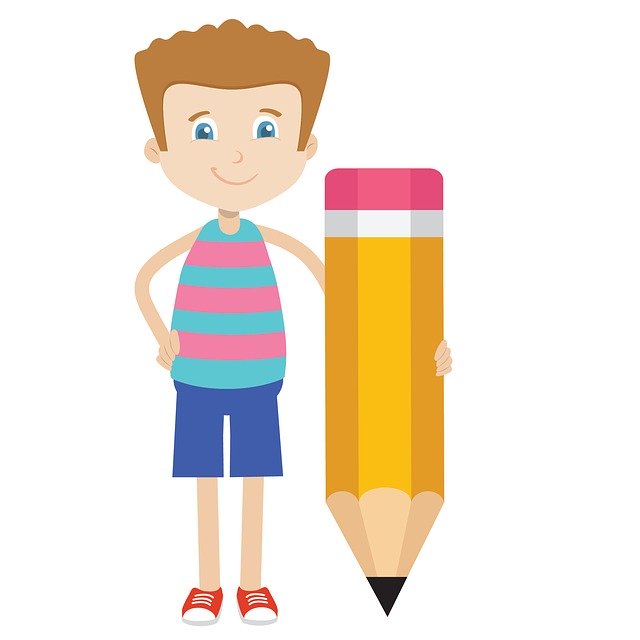 Initially, children will be introduced to the writing process by over-writing and then move on to under –writing. Please do not worry too much about children not being able to form letters of the alphabet properly as this will be taught in school.Our writing programme consists of daily writing activities which are completed in their daily writing jotter. Writing across the curriculum and a weekly taught writing lesson. 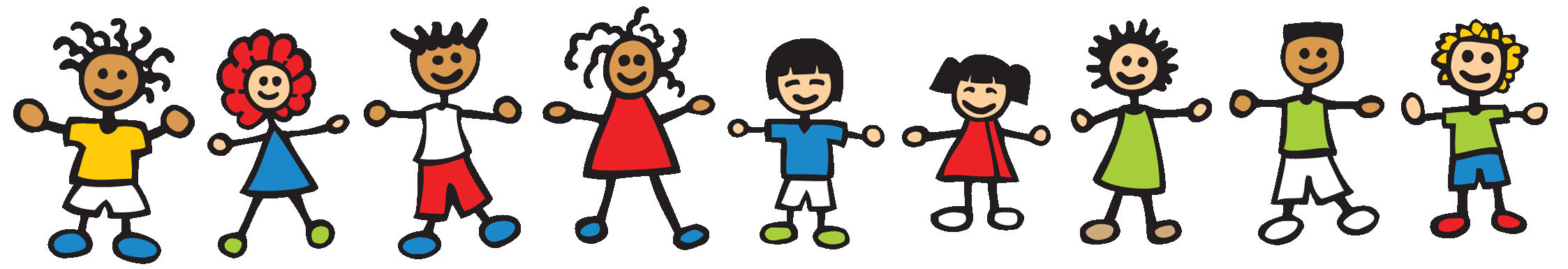 To prepare your child for starting school a pack will be provided and will include a variety of activities to encourage your child to learn, be excited and enthusiastic about coming to school after the summer holidays.Parents as PartnersAllanton Primary School enjoys very good, supportive relationships with our parents and operates an open door policy. However, in the current climate the school operates an appointment only consultation. We have an active Parent Council and parent committee group called “Friends” who provide a vital role in helping and assisting our school to provide worthwhile experiences for our pupils. It is our aim that all pupils in our care are given the opportunity to reach their full potential as learners and responsible citizens. When staff, pupils and parents co-operate in a climate of mutual trust and respect we can all benefit from this and therefore, learn and achieve together. Please do not hesitate to contact the school at any time if you have concerns and someone will be available to speak to you.e-mail us at ht@allanton.n-lanark.schTelephone number: 01501 826703Follow us on Twitter @allantonprimary